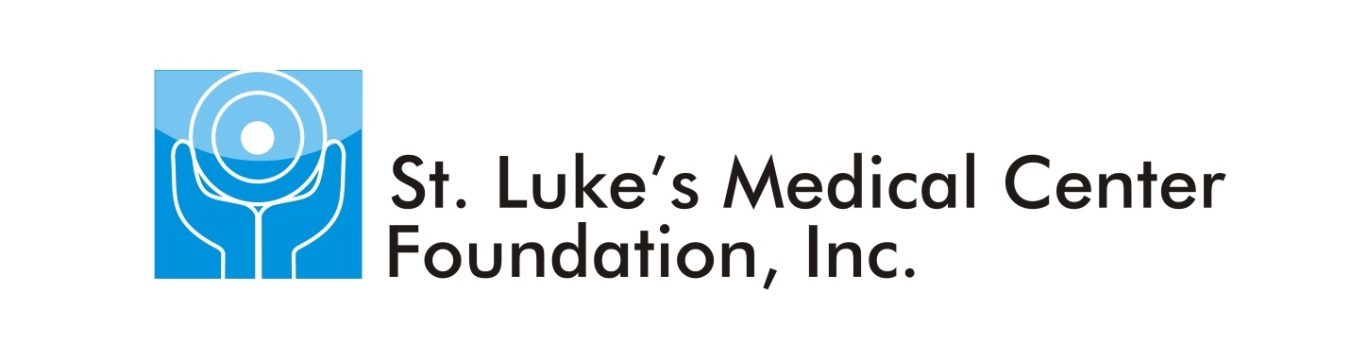 The SLMCFI Scholarship GrantAbout the GrantSt. Luke’s Medical Center Foundation, Inc.’s (SLMCFI) Full Scholarship Grant is good for five years, unless otherwise stated or terminated, due to A) non-compliance to grade requirements, B) not maintaining an average of at least 80 per cent per semester and C) violations to other stipulations of the Grant. Any other scholarships received by the student from the St. Luke’s College of Medicine-William H. Quasha Memorial shall be terminated once he or she is awarded the SLMCFI Scholarship Grant.Students applying for the Full Scholarship Grant are expected to fill out the application form and produce documentary requirements as evidentiary support. The St. Luke’s Medical Center Foundation, Inc. (SLMCFI) in cooperation with the St. Luke’s Medical Center College of Medicine-William H. Quasha Memorial have the sole authority to award the scholarship to qualified students based on the established socioeconomic criteria and the availability of grant money. Falsification and/or withholding of information during the application process will be grounds for the disqualification of the student’s application, the termination of the scholarship in case it has already been awarded to the student, and expulsion from the Medicine Program of the College. All information shared by the student will be treated with confidentiality and will solely be used for scholarship purposes. Any revisions in contact information must be relayed to SLMCFI within seven (7) days.Upon acceptance into the scholarship program, scholars must sign the educational grant agreement within 30 days.Available ScholarshipsThere are three categories of available scholarships: Criteria for EligibilityTo qualify to the SLMCFI Scholarship Grant, the student must: Be a natural-born Filipino citizenHave an NMAT score of 90 percent or better (preferably graduated with Latin Honors)Have been accepted to and enrolled in the Medicine Program of St. Luke’s College of Medicine – William H. Quasha MemorialMust have a combined annual family income of not more than PHP 900,000.00 and other checks and balancesAgree to volunteer and participate in SLMCFI’s initiatives and campaigns whenever called for or necessary and whenever availableInstructions for filling out the Grant Application FormThis is a fillable word document. Please click on the gray spaces to input your answers.Fill out the application form clearly. Do not leave any field unanswered. Indicate N/A if field is not applicable. Boxed responses should be marked with an X. All erasures should be countersigned (for manually filled out forms).Instructions for submission of requirementsPlace the application form including the documentary requirements in a long brown envelope. Make sure all documents are complete. Incomplete application form and documents will not be processed. Please refer to page 8 for the checklist of documentary requirements.Label the brown envelope with your name and student number on the upper left hand corner. Address the envelope to the Scholarship Acceptance Committee, St. Luke’s Medical Center Foundation, Inc.Submit the materials to the SLMCFI Office, 8/F St. Luke’s College of Medicine – William H. Quasha Memorial Building on or before May 30, 2024, 5:00 PM.Applicants must also scan and email the application form along with the supporting documents to slmcfoundation@stlukes.com.ph on or before May 30, 2024, 5:00 PM.  Scholarship 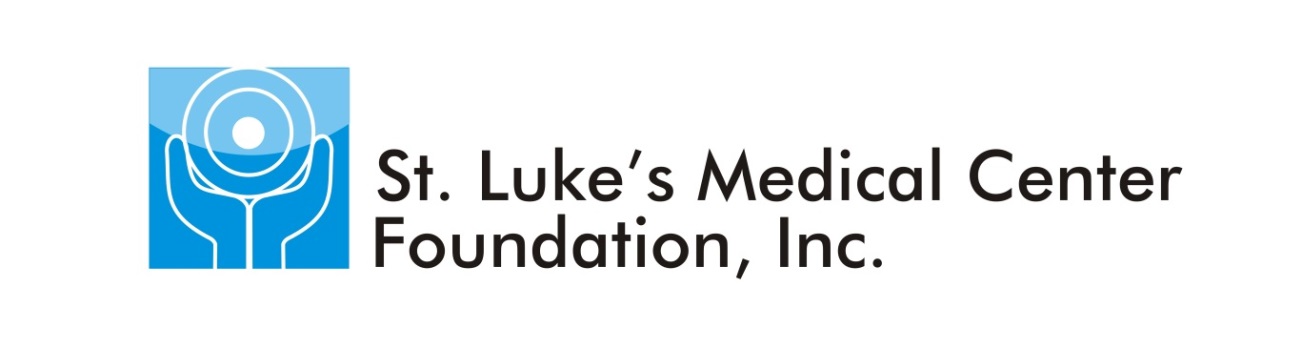 Grant Application FormDocumentary RequirementsApplication Documents:Application letter addressed to the Scholarship Acceptance CommitteeFully accomplished Scholarship Application Form Signed Data Privacy Form Signed Statement of Authenticity and Truth of Documents and AssertionsPersonal statement containing academic and career objectives  Two 2x2 photos with the applicants name written on the backPersonal Identification:Original copy of PSA Birth Certificate Certified true copy of any government-issued ID  Income Documents:Latest Income Tax Return (ITR) of parents or legal guardian of the applicant including all employed household membersFor unemployed parents or legal guardian, Certificate of Unemployment and Certificate of Indigence from the local government officeFor senior citizens, Senior Citizen ID is sufficientPayment slips of employed household members worth three months Proof of Residence:Certificate of ResidencyUtility bills worth three monthsWaterElectricityInternet Phone (landline and/or mobile)Vicinity map of the applicant’s residence Photos of the property or residence Academic Documents: The Foundation will obtain these documents from the SLMCCM-WHQM thru theOffice of the RegistrarCertificate of GraduationCertificate of Transfer Credentials or Honorable DismissalTwo (2) letters of recommendation from former professorsRegistration form with SLMCCM-WHQMNMAT Examinee Report Form DATA PRIVACY CONSENT FORMI,      	(applicant’s full name), hereby consent and authorize St. Luke’s Medical Center Foundation (SLMCFI) to collect, use, share, and disclose my personal data contained in my application form and in other supporting documents for the purpose of verifying my identity, and to assess and evaluate my application for eligibility for SLMCFI’s Medical Education Scholarship Grant. I acknowledge that my personal data collected may be shared to SLMCFI’s partner schools as well as to authorized individuals and/or entities to assist St. Luke’s Medical Center Foundation in the selection process for the scholarship program.I understand that in compliance with the Data Privacy Act (R.A. No. 10173), SLMCFI will strive to keep my information private and confidential and will retain my information solely for the fulfillment of the aforementioned purposes.If my application is successful, SLMCFI will collect, use and retain my personal data for up to ten (10) years.If my application is not accepted, SLMCFI will retain my information for one (1) year, after which my records will be disposed. Should there be a slot available in the future, I am allowing SLMCFI to contact me using the information I provided to acquire my consent for purposes of re-processing my application.I acknowledge that I have the right to access and modify my personal data or raise any related question or concern by contacting SLMCFI through slmcfoundation@stlukes.com.ph.I acknowledge that to learn more about how SLMCFI processes and protects my personal data, I may refer to St. Luke’s Medical Center’s Data Privacy Policy at  https://www.stlukes.com.ph/privacy-policy._______________________________________        		Printed Name and Signature of Applicant_____________________Date SignedIf the student is a minor,_______________________________________Printed Name and Signature of Parent or Legal Guardian_____________________Date SignedStatement of Authenticity and Truth of Documents and AssertionsI hereby certify that all information and facts that I stated in this application form are true to the best of my knowledge. I also certify to the authenticity of the documents that I am submitting with this application form. I understand that falsification and withholding of information will automatically disqualify me from the Scholarship Grant. These can also serve as grounds for my expulsion from the St. Luke’s Medical Center College of Medicine-William H. Quasha Memorial. I understand that I will have to reimburse the full amount of money the SLMFCFI has granted me, plus interest if I am found to have falsified or misrepresented any information contained herein. I am authorizing the St. Luke’s Medical Center Foundation, Inc. to investigate the authenticity of the documents and the veracity of my claims. I know that a team will visit my home/residence to interview and gather evidences that will back up my claims. I also understand that the team will be taking photographs as evidence to support my claims of the financial circumstances of my family.Lastly, I understand that my failure to fully cooperate with the SLMCFI will mean my disqualification from the Scholarship Grant. _________________________________Printed Name and Signature of Applicant_________________________________DateCategoryDescription1Full scholarship program that covers tuition fees, book allowances, and miscellaneous fees. 2Partial scholarship covering 50% - 75%of Tuition, Lab and Clinical FeesPersonal Information Personal Information Personal Information Name (Surname, First Name, Middle Name)Name (Surname, First Name, Middle Name)Student NumberDate of Birth (Day, Month, Year)Sex Male FemaleCitizenship Filipino  Other      Civil Status Single     Married      Separated/Divorced      WidowedCivil Status Single     Married      Separated/Divorced      WidowedReligion Contact InformationContact InformationContact InformationCity AddressCity AddressMobile Number Permanent AddressPermanent AddressLandline Number Social Media Link or HandleFacebook      Instagram      X      LinkedIn      Others      Email AddressMailing Address same as: City Address Permanent Address Information about Parents/Guardian/SpouseInformation about Parents/Guardian/SpouseInformation about Parents/Guardian/SpouseName of  Parent    Legal Guardian   Spouse (Choose one)Name of  Parent    Legal Guardian   Spouse (Choose one)Contact NumberPermanent AddressPermanent AddressPermanent AddressFor Official Use Only (Do not write below this line)For Official Use Only (Do not write below this line)For Official Use Only (Do not write below this line)Scholarship Application No.Academic Year Date ReceivedHigh School Information High School Information High School Information High School Information High School Information High School Information High School Information High School Information Name of High SchoolName of High SchoolName of High SchoolName of High SchoolName of High SchoolContact NumberContact NumberContact NumberAddressAddressAddressAddressAddressClassification of High School Public  Science High School Private Classification of High School Public  Science High School Private Classification of High School Public  Science High School Private Please choose one:   Paying Student    On scholarship (Source of Scholarship      )                                     Others      Please choose one:   Paying Student    On scholarship (Source of Scholarship      )                                     Others      Please choose one:   Paying Student    On scholarship (Source of Scholarship      )                                     Others      Please choose one:   Paying Student    On scholarship (Source of Scholarship      )                                     Others      Please choose one:   Paying Student    On scholarship (Source of Scholarship      )                                     Others      Please choose one:   Paying Student    On scholarship (Source of Scholarship      )                                     Others      Please choose one:   Paying Student    On scholarship (Source of Scholarship      )                                     Others      Please choose one:   Paying Student    On scholarship (Source of Scholarship      )                                     Others      Tertiary School Information Tertiary School Information Tertiary School Information Tertiary School Information Tertiary School Information Tertiary School Information Tertiary School Information Tertiary School Information Name of College/University      GWA      NMAT Score      Latin Honors, if any      Name of College/University      GWA      NMAT Score      Latin Honors, if any      Name of College/University      GWA      NMAT Score      Latin Honors, if any      Name of College/University      GWA      NMAT Score      Latin Honors, if any      Name of College/University      GWA      NMAT Score      Latin Honors, if any      Contact NumberContact NumberContact NumberAddress Address Address Address Address CourseCourseCourseClassification of College/University Public  Private  State UniversityClassification of College/University Public  Private  State UniversityTotal tuition fee paid on the last two semesters of College Total tuition fee paid on the last two semesters of College Total tuition fee paid on the last two semesters of College Were you on a scholarship in College? Yes    Full   Partial NoWere you on a scholarship in College? Yes    Full   Partial NoWere you on a scholarship in College? Yes    Full   Partial NoClassification of College/University Public  Private  State UniversityClassification of College/University Public  Private  State University1st Semester      1st Semester      1st Semester      Were you on a scholarship in College? Yes    Full   Partial NoWere you on a scholarship in College? Yes    Full   Partial NoWere you on a scholarship in College? Yes    Full   Partial NoClassification of College/University Public  Private  State UniversityClassification of College/University Public  Private  State University2nd Semester      2nd Semester      2nd Semester      Were you on a scholarship in College? Yes    Full   Partial NoWere you on a scholarship in College? Yes    Full   Partial NoWere you on a scholarship in College? Yes    Full   Partial NoEmployment Information Employment Information Employment Information Employment Information Employment Information Employment Information Employment Information Employment Information Are you currently employed? Yes    Full time   Part time NoAre you currently employed? Yes    Full time   Part time NoName and Address of CompanyName and Address of CompanyName and Address of CompanyName and Address of CompanyName and Address of CompanyName and Address of CompanyContact NumberContact NumberMonthly SalaryMonthly SalaryMonthly SalaryReferenceReferenceReferenceMedical Education Financing Information Medical Education Financing Information Medical Education Financing Information Medical Education Financing Information Medical Education Financing Information Medical Education Financing Information Medical Education Financing Information Medical Education Financing Information Who will finance your medical education? Self             Guardian        Relatives  Parents       Spouse          Scholarship, Amount: PHP       Loan, Amount: PHP       Others      , Amount: PHP      Who will finance your medical education? Self             Guardian        Relatives  Parents       Spouse          Scholarship, Amount: PHP       Loan, Amount: PHP       Others      , Amount: PHP      Who will finance your medical education? Self             Guardian        Relatives  Parents       Spouse          Scholarship, Amount: PHP       Loan, Amount: PHP       Others      , Amount: PHP      Who will finance your medical education? Self             Guardian        Relatives  Parents       Spouse          Scholarship, Amount: PHP       Loan, Amount: PHP       Others      , Amount: PHP      Who will finance your medical education? Self             Guardian        Relatives  Parents       Spouse          Scholarship, Amount: PHP       Loan, Amount: PHP       Others      , Amount: PHP      Who will finance your medical education? Self             Guardian        Relatives  Parents       Spouse          Scholarship, Amount: PHP       Loan, Amount: PHP       Others      , Amount: PHP      Who will finance your medical education? Self             Guardian        Relatives  Parents       Spouse          Scholarship, Amount: PHP       Loan, Amount: PHP       Others      , Amount: PHP      Who will finance your medical education? Self             Guardian        Relatives  Parents       Spouse          Scholarship, Amount: PHP       Loan, Amount: PHP       Others      , Amount: PHP      EssayWhy do you need a Scholarship Grant from SLMCFI? How will the scholarship help you?Write a 1,500 (maximum) word essay on why you think you should be awarded the Foundation scholarship, why you want to become a doctor, and what you envision yourself doing after graduating from medical school. Please type your answer on a separate sheet of paper/s with your name clearly written on the upper left corner of the front page. EssayWhy do you need a Scholarship Grant from SLMCFI? How will the scholarship help you?Write a 1,500 (maximum) word essay on why you think you should be awarded the Foundation scholarship, why you want to become a doctor, and what you envision yourself doing after graduating from medical school. Please type your answer on a separate sheet of paper/s with your name clearly written on the upper left corner of the front page. EssayWhy do you need a Scholarship Grant from SLMCFI? How will the scholarship help you?Write a 1,500 (maximum) word essay on why you think you should be awarded the Foundation scholarship, why you want to become a doctor, and what you envision yourself doing after graduating from medical school. Please type your answer on a separate sheet of paper/s with your name clearly written on the upper left corner of the front page. EssayWhy do you need a Scholarship Grant from SLMCFI? How will the scholarship help you?Write a 1,500 (maximum) word essay on why you think you should be awarded the Foundation scholarship, why you want to become a doctor, and what you envision yourself doing after graduating from medical school. Please type your answer on a separate sheet of paper/s with your name clearly written on the upper left corner of the front page. EssayWhy do you need a Scholarship Grant from SLMCFI? How will the scholarship help you?Write a 1,500 (maximum) word essay on why you think you should be awarded the Foundation scholarship, why you want to become a doctor, and what you envision yourself doing after graduating from medical school. Please type your answer on a separate sheet of paper/s with your name clearly written on the upper left corner of the front page. EssayWhy do you need a Scholarship Grant from SLMCFI? How will the scholarship help you?Write a 1,500 (maximum) word essay on why you think you should be awarded the Foundation scholarship, why you want to become a doctor, and what you envision yourself doing after graduating from medical school. Please type your answer on a separate sheet of paper/s with your name clearly written on the upper left corner of the front page. EssayWhy do you need a Scholarship Grant from SLMCFI? How will the scholarship help you?Write a 1,500 (maximum) word essay on why you think you should be awarded the Foundation scholarship, why you want to become a doctor, and what you envision yourself doing after graduating from medical school. Please type your answer on a separate sheet of paper/s with your name clearly written on the upper left corner of the front page. EssayWhy do you need a Scholarship Grant from SLMCFI? How will the scholarship help you?Write a 1,500 (maximum) word essay on why you think you should be awarded the Foundation scholarship, why you want to become a doctor, and what you envision yourself doing after graduating from medical school. Please type your answer on a separate sheet of paper/s with your name clearly written on the upper left corner of the front page. PhotosYour house* You and your family inside your house*You and your family outside your house* Vicinity map of the location of your house. Please include major streets and landmarks. Mark your house clearly.* Wide-angle shots are preferred.PhotosYour house* You and your family inside your house*You and your family outside your house* Vicinity map of the location of your house. Please include major streets and landmarks. Mark your house clearly.* Wide-angle shots are preferred.PhotosYour house* You and your family inside your house*You and your family outside your house* Vicinity map of the location of your house. Please include major streets and landmarks. Mark your house clearly.* Wide-angle shots are preferred.PhotosYour house* You and your family inside your house*You and your family outside your house* Vicinity map of the location of your house. Please include major streets and landmarks. Mark your house clearly.* Wide-angle shots are preferred.PhotosYour house* You and your family inside your house*You and your family outside your house* Vicinity map of the location of your house. Please include major streets and landmarks. Mark your house clearly.* Wide-angle shots are preferred.PhotosYour house* You and your family inside your house*You and your family outside your house* Vicinity map of the location of your house. Please include major streets and landmarks. Mark your house clearly.* Wide-angle shots are preferred.PhotosYour house* You and your family inside your house*You and your family outside your house* Vicinity map of the location of your house. Please include major streets and landmarks. Mark your house clearly.* Wide-angle shots are preferred.PhotosYour house* You and your family inside your house*You and your family outside your house* Vicinity map of the location of your house. Please include major streets and landmarks. Mark your house clearly.* Wide-angle shots are preferred.Household DataHousehold DataHousehold DataHousehold DataHousehold DataHousehold DataHousehold DataHousehold DataNameAgeAgeHighest Educational AttainmentSchool Graduated fromSchool Graduated fromOccupation Annual Salary (Gross Income)FatherMotherLegal GuardianSpouseOther family member/s contributing to household expenses. Please specify relationship.Other family member/s contributing to household expenses. Please specify relationship.Other family member/s contributing to household expenses. Please specify relationship.Other family member/s contributing to household expenses. Please specify relationship.Other family member/s contributing to household expenses. Please specify relationship.Other family member/s contributing to household expenses. Please specify relationship.Other family member/s contributing to household expenses. Please specify relationship.Other family member/s contributing to household expenses. Please specify relationship.Which family members live in your household?	Which family members live in your household?	Which family members live in your household?	Which family members live in your household?	Which family members live in your household?	Which family members live in your household?	Which family members live in your household?	Which family members live in your household?	 Father                 Mother                  Legal Guardian          Sister                                      Spouse               Children (your own, if any)                          Brother                  Others       Father                 Mother                  Legal Guardian          Sister                                      Spouse               Children (your own, if any)                          Brother                  Others       Father                 Mother                  Legal Guardian          Sister                                      Spouse               Children (your own, if any)                          Brother                  Others       Father                 Mother                  Legal Guardian          Sister                                      Spouse               Children (your own, if any)                          Brother                  Others       Father                 Mother                  Legal Guardian          Sister                                      Spouse               Children (your own, if any)                          Brother                  Others       Father                 Mother                  Legal Guardian          Sister                                      Spouse               Children (your own, if any)                          Brother                  Others       Father                 Mother                  Legal Guardian          Sister                                      Spouse               Children (your own, if any)                          Brother                  Others       Father                 Mother                  Legal Guardian          Sister                                      Spouse               Children (your own, if any)                          Brother                  Others      Single, non-earning sibling living with the family. For married applicants, please write your children instead. Single, non-earning sibling living with the family. For married applicants, please write your children instead. Single, non-earning sibling living with the family. For married applicants, please write your children instead. Single, non-earning sibling living with the family. For married applicants, please write your children instead. Single, non-earning sibling living with the family. For married applicants, please write your children instead. Single, non-earning sibling living with the family. For married applicants, please write your children instead. Single, non-earning sibling living with the family. For married applicants, please write your children instead. Single, non-earning sibling living with the family. For married applicants, please write your children instead. Single, non-earning sibling living with the family. For married applicants, please write your children instead. Single, non-earning sibling living with the family. For married applicants, please write your children instead. Single, non-earning sibling living with the family. For married applicants, please write your children instead. Single, non-earning sibling living with the family. For married applicants, please write your children instead. Single, non-earning sibling living with the family. For married applicants, please write your children instead. Single, non-earning sibling living with the family. For married applicants, please write your children instead. NameNameAgeAgeRelationship to ApplicantRelationship to ApplicantRelationship to ApplicantRelationship to ApplicantStudyingStudyingName of SchoolCheck applicable boxName of SchoolCheck applicable boxName of SchoolCheck applicable boxName of SchoolCheck applicable boxNameNameAgeAgeRelationship to ApplicantRelationship to ApplicantRelationship to ApplicantRelationship to ApplicantYesNoName of SchoolCheck applicable boxName of SchoolCheck applicable boxName of SchoolCheck applicable boxName of SchoolCheck applicable box Private  Public Private  Public Private  Public Private  Public Private  Public Private  Public Private  Public Private  Public Private  Public Private  Public Private  Public Private  Public Private  Public Private  Public Private  Public Private  PublicHousehold Financial Information (All information on this section will be verified through supporting documentary and home visit. Falsification or misrepresentation of information can lead to cancellation of the scholarship or the expulsion from the College of Medicine. This will be kept strictly confidential.)Household Financial Information (All information on this section will be verified through supporting documentary and home visit. Falsification or misrepresentation of information can lead to cancellation of the scholarship or the expulsion from the College of Medicine. This will be kept strictly confidential.)Household Financial Information (All information on this section will be verified through supporting documentary and home visit. Falsification or misrepresentation of information can lead to cancellation of the scholarship or the expulsion from the College of Medicine. This will be kept strictly confidential.)Household Financial Information (All information on this section will be verified through supporting documentary and home visit. Falsification or misrepresentation of information can lead to cancellation of the scholarship or the expulsion from the College of Medicine. This will be kept strictly confidential.)Household Financial Information (All information on this section will be verified through supporting documentary and home visit. Falsification or misrepresentation of information can lead to cancellation of the scholarship or the expulsion from the College of Medicine. This will be kept strictly confidential.)Household Financial Information (All information on this section will be verified through supporting documentary and home visit. Falsification or misrepresentation of information can lead to cancellation of the scholarship or the expulsion from the College of Medicine. This will be kept strictly confidential.)Household Financial Information (All information on this section will be verified through supporting documentary and home visit. Falsification or misrepresentation of information can lead to cancellation of the scholarship or the expulsion from the College of Medicine. This will be kept strictly confidential.)Household Financial Information (All information on this section will be verified through supporting documentary and home visit. Falsification or misrepresentation of information can lead to cancellation of the scholarship or the expulsion from the College of Medicine. This will be kept strictly confidential.)Household Financial Information (All information on this section will be verified through supporting documentary and home visit. Falsification or misrepresentation of information can lead to cancellation of the scholarship or the expulsion from the College of Medicine. This will be kept strictly confidential.)Household Financial Information (All information on this section will be verified through supporting documentary and home visit. Falsification or misrepresentation of information can lead to cancellation of the scholarship or the expulsion from the College of Medicine. This will be kept strictly confidential.)Household Financial Information (All information on this section will be verified through supporting documentary and home visit. Falsification or misrepresentation of information can lead to cancellation of the scholarship or the expulsion from the College of Medicine. This will be kept strictly confidential.)Household Financial Information (All information on this section will be verified through supporting documentary and home visit. Falsification or misrepresentation of information can lead to cancellation of the scholarship or the expulsion from the College of Medicine. This will be kept strictly confidential.)Household Financial Information (All information on this section will be verified through supporting documentary and home visit. Falsification or misrepresentation of information can lead to cancellation of the scholarship or the expulsion from the College of Medicine. This will be kept strictly confidential.)Household Financial Information (All information on this section will be verified through supporting documentary and home visit. Falsification or misrepresentation of information can lead to cancellation of the scholarship or the expulsion from the College of Medicine. This will be kept strictly confidential.)What is your household’s source/s of income?Check all that apply.What is your household’s source/s of income?Check all that apply.What is your household’s source/s of income?Check all that apply.What is your household’s source/s of income?Check all that apply.What is your household’s source/s of income?Check all that apply.What is your household’s source/s of income?Check all that apply.What is your household’s source/s of income?Check all that apply.What is your household’s source/s of income?Check all that apply.Who contributes to the family income?Check all that apply.Who contributes to the family income?Check all that apply.Who contributes to the family income?Check all that apply.Who contributes to the family income?Check all that apply.Who contributes to the family income?Check all that apply.Who contributes to the family income?Check all that apply. Business      Estimated monthly income       Farm             Owned   Renting      Estimated monthly income       Professional fees      Estimated monthly income       Remittance abroad 	     Estimated monthly income       Pension      Estimated monthly income       Others      	     Estimated monthly income       Business      Estimated monthly income       Farm             Owned   Renting      Estimated monthly income       Professional fees      Estimated monthly income       Remittance abroad 	     Estimated monthly income       Pension      Estimated monthly income       Others      	     Estimated monthly income       Business      Estimated monthly income       Farm             Owned   Renting      Estimated monthly income       Professional fees      Estimated monthly income       Remittance abroad 	     Estimated monthly income       Pension      Estimated monthly income       Others      	     Estimated monthly income       Business      Estimated monthly income       Farm             Owned   Renting      Estimated monthly income       Professional fees      Estimated monthly income       Remittance abroad 	     Estimated monthly income       Pension      Estimated monthly income       Others      	     Estimated monthly income       Business      Estimated monthly income       Farm             Owned   Renting      Estimated monthly income       Professional fees      Estimated monthly income       Remittance abroad 	     Estimated monthly income       Pension      Estimated monthly income       Others      	     Estimated monthly income       Business      Estimated monthly income       Farm             Owned   Renting      Estimated monthly income       Professional fees      Estimated monthly income       Remittance abroad 	     Estimated monthly income       Pension      Estimated monthly income       Others      	     Estimated monthly income       Business      Estimated monthly income       Farm             Owned   Renting      Estimated monthly income       Professional fees      Estimated monthly income       Remittance abroad 	     Estimated monthly income       Pension      Estimated monthly income       Others      	     Estimated monthly income       Business      Estimated monthly income       Farm             Owned   Renting      Estimated monthly income       Professional fees      Estimated monthly income       Remittance abroad 	     Estimated monthly income       Pension      Estimated monthly income       Others      	     Estimated monthly income       Father Mother Siblings, Number of siblings       Grandparents Uncles and Aunts Legal Guardian Others       Father Mother Siblings, Number of siblings       Grandparents Uncles and Aunts Legal Guardian Others       Father Mother Siblings, Number of siblings       Grandparents Uncles and Aunts Legal Guardian Others       Father Mother Siblings, Number of siblings       Grandparents Uncles and Aunts Legal Guardian Others       Father Mother Siblings, Number of siblings       Grandparents Uncles and Aunts Legal Guardian Others       Father Mother Siblings, Number of siblings       Grandparents Uncles and Aunts Legal Guardian Others      Does your family have any of the following? Check all that apply.Does your family have any of the following? Check all that apply.Does your family have any of the following? Check all that apply.Does your family have any of the following? Check all that apply.Does your family have any of the following? Check all that apply.Does your family have any of the following? Check all that apply.Does your family have any of the following? Check all that apply.Does your family have any of the following? Check all that apply.How much is the combined annual family income?How much is the combined annual family income?How much is the combined annual family income?How much is the combined annual family income?How much is the combined annual family income?How much is the combined annual family income? Maid/Yaya                   Houseboy Cook                           Gardener Driver                           Others              None         Maid/Yaya                   Houseboy Cook                           Gardener Driver                           Others              None         Maid/Yaya                   Houseboy Cook                           Gardener Driver                           Others              None         Maid/Yaya                   Houseboy Cook                           Gardener Driver                           Others              None         Maid/Yaya                   Houseboy Cook                           Gardener Driver                           Others              None         Maid/Yaya                   Houseboy Cook                           Gardener Driver                           Others              None         Maid/Yaya                   Houseboy Cook                           Gardener Driver                           Others              None         Maid/Yaya                   Houseboy Cook                           Gardener Driver                           Others              None         Less than P100,000 P100,000 to P425,999 P426,000 to P699,999 P700,000 to P999,999 More than P1,000,000 Less than P100,000 P100,000 to P425,999 P426,000 to P699,999 P700,000 to P999,999 More than P1,000,000 Less than P100,000 P100,000 to P425,999 P426,000 to P699,999 P700,000 to P999,999 More than P1,000,000 Less than P100,000 P100,000 to P425,999 P426,000 to P699,999 P700,000 to P999,999 More than P1,000,000 Less than P100,000 P100,000 to P425,999 P426,000 to P699,999 P700,000 to P999,999 More than P1,000,000 Less than P100,000 P100,000 to P425,999 P426,000 to P699,999 P700,000 to P999,999 More than P1,000,000Utilities Information Utilities Information Utilities Information Utilities Information Utilities Information Utilities Information Utilities Information Utilities Information Utilities Information Utilities Information Utilities Information Utilities Information Utilities Information Utilities Information How much was your electricity bill in the last three months?How much was your electricity bill in the last three months?How much was your electricity bill in the last three months?How much was your electricity bill in the last three months?How much was your electricity bill in the last three months?How much was your electricity bill in the last three months?How much was your electricity bill in the last three months?How much was your water bill in the last three months? Specify if no piped in water.How much was your water bill in the last three months? Specify if no piped in water.How much was your water bill in the last three months? Specify if no piped in water.How much was your water bill in the last three months? Specify if no piped in water.How much was your water bill in the last three months? Specify if no piped in water.How much was your water bill in the last three months? Specify if no piped in water.How much was your water bill in the last three months? Specify if no piped in water.Month and YearAmountAmountAmountAmountAmountAmountMonth and YearMonth and YearMonth and YearMonth and YearAmountAmountAmountDo you have cable subscription?Do you have cable subscription?Do you have cable subscription?Do you have cable subscription?Do you have cable subscription?Do you have cable subscription?Do you have cable subscription?Do you have a mobile postpaid subscription?Do you have a mobile postpaid subscription?Do you have a mobile postpaid subscription?Do you have a mobile postpaid subscription?Do you have a mobile postpaid subscription?Do you have a mobile postpaid subscription?Do you have a mobile postpaid subscription? Yes Amount of monthly subscription            No	 Yes Amount of monthly subscription            No	 Yes Amount of monthly subscription            No	 Yes Amount of monthly subscription            No	 Yes Amount of monthly subscription            No	 Yes Amount of monthly subscription            No	 Yes Amount of monthly subscription            No	 Yes Latest bill amount          No Yes Latest bill amount          No Yes Latest bill amount          No Yes Latest bill amount          No Yes Latest bill amount          No Yes Latest bill amount          No Yes Latest bill amount          NoDo you have a landline?	Do you have a landline?	Do you have a landline?	Do you have a landline?	Do you have a landline?	Do you have a landline?	Do you have a landline?	Do you have internet?Do you have internet?Do you have internet?Do you have internet?Do you have internet?Do you have internet?Do you have internet? Yes Latest bill amount         No Yes Latest bill amount         No Yes Latest bill amount         No Yes Latest bill amount         No Yes Latest bill amount         No Yes Latest bill amount         No Yes Latest bill amount         No Yes Latest bill amount          No Yes Latest bill amount          No Yes Latest bill amount          No Yes Latest bill amount          No Yes Latest bill amount          No Yes Latest bill amount          No Yes Latest bill amount          NoAre your parents/legal guardian/spouse a member of the following organizations? Check all that applyAre your parents/legal guardian/spouse a member of the following organizations? Check all that applyAre your parents/legal guardian/spouse a member of the following organizations? Check all that applyAre your parents/legal guardian/spouse a member of the following organizations? Check all that applyAre your parents/legal guardian/spouse a member of the following organizations? Check all that applyAre your parents/legal guardian/spouse a member of the following organizations? Check all that applyAre your parents/legal guardian/spouse a member of the following organizations? Check all that applyAre your parents/legal guardian/spouse a member of the following organizations? Check all that applyAre your parents/legal guardian/spouse a member of the following organizations? Check all that applyAre your parents/legal guardian/spouse a member of the following organizations? Check all that applyAre your parents/legal guardian/spouse a member of the following organizations? Check all that applyAre your parents/legal guardian/spouse a member of the following organizations? Check all that applyAre your parents/legal guardian/spouse a member of the following organizations? Check all that applyAre your parents/legal guardian/spouse a member of the following organizations? Check all that apply No membership to any organization  Business Organization (Chambers of Commerce, Business Clubs, PCCI, etc.) Sports or Country Club (Quezon City Sports Club, Manila Polo Club, Celebrity Sports Plaza Club, etc) Religious Organizations (Couples for Christ, Knights of Columbus, etc) Service Organizations (Zonta, Rotary Club, Lion’s Club, etc) Professional Organizations (Philippine Medical Association, Integrated Bar of the Philippines, etc) Others       No membership to any organization  Business Organization (Chambers of Commerce, Business Clubs, PCCI, etc.) Sports or Country Club (Quezon City Sports Club, Manila Polo Club, Celebrity Sports Plaza Club, etc) Religious Organizations (Couples for Christ, Knights of Columbus, etc) Service Organizations (Zonta, Rotary Club, Lion’s Club, etc) Professional Organizations (Philippine Medical Association, Integrated Bar of the Philippines, etc) Others       No membership to any organization  Business Organization (Chambers of Commerce, Business Clubs, PCCI, etc.) Sports or Country Club (Quezon City Sports Club, Manila Polo Club, Celebrity Sports Plaza Club, etc) Religious Organizations (Couples for Christ, Knights of Columbus, etc) Service Organizations (Zonta, Rotary Club, Lion’s Club, etc) Professional Organizations (Philippine Medical Association, Integrated Bar of the Philippines, etc) Others       No membership to any organization  Business Organization (Chambers of Commerce, Business Clubs, PCCI, etc.) Sports or Country Club (Quezon City Sports Club, Manila Polo Club, Celebrity Sports Plaza Club, etc) Religious Organizations (Couples for Christ, Knights of Columbus, etc) Service Organizations (Zonta, Rotary Club, Lion’s Club, etc) Professional Organizations (Philippine Medical Association, Integrated Bar of the Philippines, etc) Others       No membership to any organization  Business Organization (Chambers of Commerce, Business Clubs, PCCI, etc.) Sports or Country Club (Quezon City Sports Club, Manila Polo Club, Celebrity Sports Plaza Club, etc) Religious Organizations (Couples for Christ, Knights of Columbus, etc) Service Organizations (Zonta, Rotary Club, Lion’s Club, etc) Professional Organizations (Philippine Medical Association, Integrated Bar of the Philippines, etc) Others       No membership to any organization  Business Organization (Chambers of Commerce, Business Clubs, PCCI, etc.) Sports or Country Club (Quezon City Sports Club, Manila Polo Club, Celebrity Sports Plaza Club, etc) Religious Organizations (Couples for Christ, Knights of Columbus, etc) Service Organizations (Zonta, Rotary Club, Lion’s Club, etc) Professional Organizations (Philippine Medical Association, Integrated Bar of the Philippines, etc) Others       No membership to any organization  Business Organization (Chambers of Commerce, Business Clubs, PCCI, etc.) Sports or Country Club (Quezon City Sports Club, Manila Polo Club, Celebrity Sports Plaza Club, etc) Religious Organizations (Couples for Christ, Knights of Columbus, etc) Service Organizations (Zonta, Rotary Club, Lion’s Club, etc) Professional Organizations (Philippine Medical Association, Integrated Bar of the Philippines, etc) Others       No membership to any organization  Business Organization (Chambers of Commerce, Business Clubs, PCCI, etc.) Sports or Country Club (Quezon City Sports Club, Manila Polo Club, Celebrity Sports Plaza Club, etc) Religious Organizations (Couples for Christ, Knights of Columbus, etc) Service Organizations (Zonta, Rotary Club, Lion’s Club, etc) Professional Organizations (Philippine Medical Association, Integrated Bar of the Philippines, etc) Others       No membership to any organization  Business Organization (Chambers of Commerce, Business Clubs, PCCI, etc.) Sports or Country Club (Quezon City Sports Club, Manila Polo Club, Celebrity Sports Plaza Club, etc) Religious Organizations (Couples for Christ, Knights of Columbus, etc) Service Organizations (Zonta, Rotary Club, Lion’s Club, etc) Professional Organizations (Philippine Medical Association, Integrated Bar of the Philippines, etc) Others       No membership to any organization  Business Organization (Chambers of Commerce, Business Clubs, PCCI, etc.) Sports or Country Club (Quezon City Sports Club, Manila Polo Club, Celebrity Sports Plaza Club, etc) Religious Organizations (Couples for Christ, Knights of Columbus, etc) Service Organizations (Zonta, Rotary Club, Lion’s Club, etc) Professional Organizations (Philippine Medical Association, Integrated Bar of the Philippines, etc) Others       No membership to any organization  Business Organization (Chambers of Commerce, Business Clubs, PCCI, etc.) Sports or Country Club (Quezon City Sports Club, Manila Polo Club, Celebrity Sports Plaza Club, etc) Religious Organizations (Couples for Christ, Knights of Columbus, etc) Service Organizations (Zonta, Rotary Club, Lion’s Club, etc) Professional Organizations (Philippine Medical Association, Integrated Bar of the Philippines, etc) Others       No membership to any organization  Business Organization (Chambers of Commerce, Business Clubs, PCCI, etc.) Sports or Country Club (Quezon City Sports Club, Manila Polo Club, Celebrity Sports Plaza Club, etc) Religious Organizations (Couples for Christ, Knights of Columbus, etc) Service Organizations (Zonta, Rotary Club, Lion’s Club, etc) Professional Organizations (Philippine Medical Association, Integrated Bar of the Philippines, etc) Others       No membership to any organization  Business Organization (Chambers of Commerce, Business Clubs, PCCI, etc.) Sports or Country Club (Quezon City Sports Club, Manila Polo Club, Celebrity Sports Plaza Club, etc) Religious Organizations (Couples for Christ, Knights of Columbus, etc) Service Organizations (Zonta, Rotary Club, Lion’s Club, etc) Professional Organizations (Philippine Medical Association, Integrated Bar of the Philippines, etc) Others       No membership to any organization  Business Organization (Chambers of Commerce, Business Clubs, PCCI, etc.) Sports or Country Club (Quezon City Sports Club, Manila Polo Club, Celebrity Sports Plaza Club, etc) Religious Organizations (Couples for Christ, Knights of Columbus, etc) Service Organizations (Zonta, Rotary Club, Lion’s Club, etc) Professional Organizations (Philippine Medical Association, Integrated Bar of the Philippines, etc) Others      Travel Information Travel Information Travel Information Travel Information Travel Information Travel Information Travel Information Travel Information Travel Information Travel Information Travel Information Travel Information Travel Information Travel Information Do you have a passport?Do you have a passport?Do you have a passport?Do you have a passport?Do you have a passport?Do you have a passport?Have you travelled abroad in the last three years?Have you travelled abroad in the last three years?Have you travelled abroad in the last three years?Have you travelled abroad in the last three years?Have you travelled abroad in the last three years?Have you travelled abroad in the last three years?Have you travelled abroad in the last three years?Have you travelled abroad in the last three years? Yes, Passport No                   Date Issued       No Yes, Passport No                   Date Issued       No Yes, Passport No                   Date Issued       No Yes, Passport No                   Date Issued       No Yes, Passport No                   Date Issued       No Yes, Passport No                   Date Issued       No YesWhere?      Who financed your travel?       No YesWhere?      Who financed your travel?       No YesWhere?      Who financed your travel?       No YesWhere?      Who financed your travel?       No YesWhere?      Who financed your travel?       No YesWhere?      Who financed your travel?       No YesWhere?      Who financed your travel?       No YesWhere?      Who financed your travel?       NoHome and Property Ownership Information Home and Property Ownership Information Home and Property Ownership Information Home and Property Ownership Information Home and Property Ownership Information Home and Property Ownership Information Home and Property Ownership Information Home and Property Ownership Information Home and Property Ownership Information Home and Property Ownership Information Home and Property Ownership Information Home and Property Ownership Information Home and Property Ownership Information Home and Property Ownership Information Home ownership Owned, not mortgaged Owned, mortgaged      Total unpaid mortgage amount       Rented     Amount of rent       Others Home ownership Owned, not mortgaged Owned, mortgaged      Total unpaid mortgage amount       Rented     Amount of rent       Others Home ownership Owned, not mortgaged Owned, mortgaged      Total unpaid mortgage amount       Rented     Amount of rent       Others Home ownership Owned, not mortgaged Owned, mortgaged      Total unpaid mortgage amount       Rented     Amount of rent       Others Home ownership Owned, not mortgaged Owned, mortgaged      Total unpaid mortgage amount       Rented     Amount of rent       Others Home ownership Owned, not mortgaged Owned, mortgaged      Total unpaid mortgage amount       Rented     Amount of rent       Others Home ownership Owned, not mortgaged Owned, mortgaged      Total unpaid mortgage amount       Rented     Amount of rent       Others What is the approximate floor area (in sqm) of your house?What is the approximate floor area (in sqm) of your house?What is the approximate floor area (in sqm) of your house?What is the approximate floor area (in sqm) of your house?What is the approximate floor area (in sqm) of your house?Home ownership Owned, not mortgaged Owned, mortgaged      Total unpaid mortgage amount       Rented     Amount of rent       Others Home ownership Owned, not mortgaged Owned, mortgaged      Total unpaid mortgage amount       Rented     Amount of rent       Others Home ownership Owned, not mortgaged Owned, mortgaged      Total unpaid mortgage amount       Rented     Amount of rent       Others Home ownership Owned, not mortgaged Owned, mortgaged      Total unpaid mortgage amount       Rented     Amount of rent       Others Home ownership Owned, not mortgaged Owned, mortgaged      Total unpaid mortgage amount       Rented     Amount of rent       Others Home ownership Owned, not mortgaged Owned, mortgaged      Total unpaid mortgage amount       Rented     Amount of rent       Others Home ownership Owned, not mortgaged Owned, mortgaged      Total unpaid mortgage amount       Rented     Amount of rent       Others No of bedroomsNo of bedroomsNo of bedroomsNo of bedroomsNo of bedroomsHome ownership Owned, not mortgaged Owned, mortgaged      Total unpaid mortgage amount       Rented     Amount of rent       Others Home ownership Owned, not mortgaged Owned, mortgaged      Total unpaid mortgage amount       Rented     Amount of rent       Others Home ownership Owned, not mortgaged Owned, mortgaged      Total unpaid mortgage amount       Rented     Amount of rent       Others Home ownership Owned, not mortgaged Owned, mortgaged      Total unpaid mortgage amount       Rented     Amount of rent       Others Home ownership Owned, not mortgaged Owned, mortgaged      Total unpaid mortgage amount       Rented     Amount of rent       Others Home ownership Owned, not mortgaged Owned, mortgaged      Total unpaid mortgage amount       Rented     Amount of rent       Others Home ownership Owned, not mortgaged Owned, mortgaged      Total unpaid mortgage amount       Rented     Amount of rent       Others No of toilets and bathroomsNo of toilets and bathroomsNo of toilets and bathroomsNo of toilets and bathroomsNo of toilets and bathroomsHome ownership Owned, not mortgaged Owned, mortgaged      Total unpaid mortgage amount       Rented     Amount of rent       Others Home ownership Owned, not mortgaged Owned, mortgaged      Total unpaid mortgage amount       Rented     Amount of rent       Others Home ownership Owned, not mortgaged Owned, mortgaged      Total unpaid mortgage amount       Rented     Amount of rent       Others Home ownership Owned, not mortgaged Owned, mortgaged      Total unpaid mortgage amount       Rented     Amount of rent       Others Home ownership Owned, not mortgaged Owned, mortgaged      Total unpaid mortgage amount       Rented     Amount of rent       Others Home ownership Owned, not mortgaged Owned, mortgaged      Total unpaid mortgage amount       Rented     Amount of rent       Others Home ownership Owned, not mortgaged Owned, mortgaged      Total unpaid mortgage amount       Rented     Amount of rent       Others Do you have flush toilets?Do you have flush toilets?Do you have flush toilets?Do you have flush toilets?Do you have flush toilets? Yes     No Yes     NoHome AppliancesHome AppliancesHome AppliancesYesYesHow manyHow manyHome AppliancesHome AppliancesHome AppliancesHome AppliancesHome AppliancesYesHow manyTelevisionTelevisionTelevisionAir conditionerAir conditionerAir conditionerAir conditionerAir conditionerVideo playerVideo playerVideo playerClothes dryerClothes dryerClothes dryerClothes dryerClothes dryerRadioRadioRadioUpright freezerUpright freezerUpright freezerUpright freezerUpright freezerKaraokeKaraokeKaraokeHand operated water pumpHand operated water pumpHand operated water pumpHand operated water pumpHand operated water pumpWood/charcoal/kerosene stoveWood/charcoal/kerosene stoveWood/charcoal/kerosene stoveElectric water pumpElectric water pumpElectric water pumpElectric water pumpElectric water pumpLPG StoveLPG StoveLPG StoveDesktop computerDesktop computerDesktop computerDesktop computerDesktop computerCooking range with ovenCooking range with ovenCooking range with ovenLaptopLaptopLaptopLaptopLaptopMicrowaveMicrowaveMicrowaveVideo game consoleVideo game consoleVideo game consoleVideo game consoleVideo game consoleWashing machineWashing machineWashing machineTabletTabletTabletTabletTabletRefrigeratorRefrigeratorRefrigeratorWhat materials are your house made of?What materials are your house made of?What materials are your house made of?What materials are your house made of?What materials are your house made of?What materials are your house made of?What materials are your house made of?How can you best describe your residential area? Check all that apply.How can you best describe your residential area? Check all that apply.How can you best describe your residential area? Check all that apply.How can you best describe your residential area? Check all that apply.How can you best describe your residential area? Check all that apply.How can you best describe your residential area? Check all that apply.How can you best describe your residential area? Check all that apply.  Concrete  Semi-Concrete (half wood, half concrete) Made of light materials (corrugated iron, plywood, carton, etc.  Concrete  Semi-Concrete (half wood, half concrete) Made of light materials (corrugated iron, plywood, carton, etc.  Concrete  Semi-Concrete (half wood, half concrete) Made of light materials (corrugated iron, plywood, carton, etc.  Concrete  Semi-Concrete (half wood, half concrete) Made of light materials (corrugated iron, plywood, carton, etc.  Concrete  Semi-Concrete (half wood, half concrete) Made of light materials (corrugated iron, plywood, carton, etc.  Concrete  Semi-Concrete (half wood, half concrete) Made of light materials (corrugated iron, plywood, carton, etc.  Concrete  Semi-Concrete (half wood, half concrete) Made of light materials (corrugated iron, plywood, carton, etc. Urban                Gated subdivision Suburban area Slums Rural                 City/Municipality          Farm Urban                Gated subdivision Suburban area Slums Rural                 City/Municipality          Farm Urban                Gated subdivision Suburban area Slums Rural                 City/Municipality          Farm Urban                Gated subdivision Suburban area Slums Rural                 City/Municipality          Farm Urban                Gated subdivision Suburban area Slums Rural                 City/Municipality          Farm Urban                Gated subdivision Suburban area Slums Rural                 City/Municipality          Farm Urban                Gated subdivision Suburban area Slums Rural                 City/Municipality          FarmDoes your family own residential lots aside from where you are living (page 6)? Does your family own residential lots aside from where you are living (page 6)? Does your family own residential lots aside from where you are living (page 6)? Does your family own residential lots aside from where you are living (page 6)? Does your family own residential lots aside from where you are living (page 6)? Does your family own residential lots aside from where you are living (page 6)? Does your family own residential lots aside from where you are living (page 6)? Does your family own residential lots aside from where you are living (page 6)?  Yes No Yes NoLocation Location Location Market ValueMarket ValueAre these income-generating? Yes    NoDoes your family own non-residential/agricultural land?Does your family own non-residential/agricultural land?Does your family own non-residential/agricultural land?Does your family own non-residential/agricultural land?Does your family own non-residential/agricultural land?Does your family own non-residential/agricultural land?Does your family own non-residential/agricultural land?Does your family own non-residential/agricultural land? Yes No Yes NoLocationLocationLocationMarket ValueMarket ValueAre these income-generating? Yes    NoDoes your family own any of the following vehicles?      Does your family own any of the following vehicles?      Does your family own any of the following vehicles?      Does your family own any of the following vehicles?       Yes     Yes Yes     Yes Yes     Yes Yes     YesTypeHow many?How many?Year, Make and ModelTypeTypeHow many?Year, Make and ModelCarPick-up truckPick-up truckVanTruckTruckSUVOwner type jeepOwner type jeepAUVPassenger jeepPassenger jeepMotorcycleTricycleTricycleAre you willing to volunteer a part of your time to help the Foundation with its work?Are you willing to volunteer a part of your time to help the Foundation with its work?Are you willing to volunteer a part of your time to help the Foundation with its work?Are you willing to volunteer a part of your time to help the Foundation with its work?Are you willing to be a regular donor of the Foundation in the future when you have established your practice as a doctor to help other financially disadvantaged students to become doctors in the future?Are you willing to be a regular donor of the Foundation in the future when you have established your practice as a doctor to help other financially disadvantaged students to become doctors in the future?Are you willing to be a regular donor of the Foundation in the future when you have established your practice as a doctor to help other financially disadvantaged students to become doctors in the future?Are you willing to be a regular donor of the Foundation in the future when you have established your practice as a doctor to help other financially disadvantaged students to become doctors in the future? Yes                 No Yes                 No Yes                 No Yes                 No Yes                 No Yes                 No Yes                 No Yes                 No